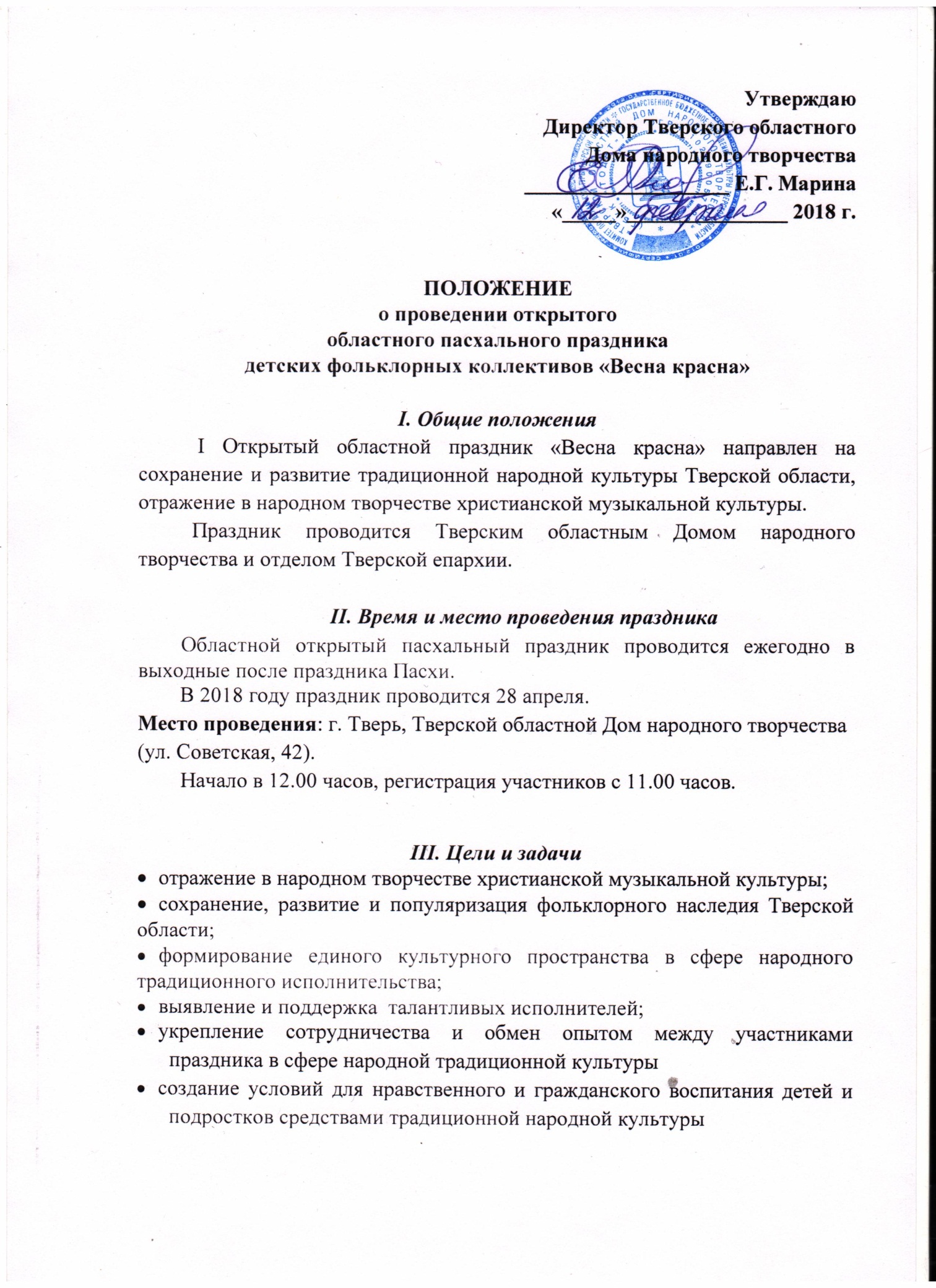 IV. Участники праздникаК участию в празднике приглашаются детские фольклорные коллективы и отдельные исполнители, представляющие музыкальный, песенно-танцевальный, обрядовый, игровой фольклор, работающие на базе культурно-досуговых, образовательных учреждений и других учреждений муниципальных образований независимо от ведомственной принадлежности.V. Программа проведения праздника12.00 –зона «Добро пожаловать», «Настал праздник, и с утра началась у нас игра» (мастер-классы по глиняной игрушке, тряпочной кукле, пасхальные игры и забавы). 13.00 –концерт детских фольклорных коллективов «Весна идет, полна чудес – Христос воскрес, Христос воскрес!» 15.00 – мастер-класс «Традиционные музыкальные инструменты России»17.00 – вечерка «Весна красна веселье принесла». VI. Требования к программеРепертуар выступления может включать представление фрагментов народных гуляний, обычаев, обрядов, промыслов,  демонстрацию игры на народных инструментах, не связанных с языческими образами, обрядами и традициями. Продолжительность выступления не более 5-10 минут.VII. Подведение итогов праздника и награждение участников:Коллективам и сольным исполнителям вручаются дипломы участников праздника.Для участия в празднике необходимо подать заявку по форме на  адрес Тверского областного Дома народного творчества.  . Тверь, ул. Советская, д. 42  тел/факс (4822) 34-25-16 dnt-tv@rambler.ru ТОДНТ Ашевский Андрей Сергеевич, тел. 8(4822) 34-56-82 Заявка подается в электронном виде или по факсу до 16 апреля 2018 года, Порядок финансирования:Командировочные расходы за счет направляющей стороны  Организационные расходы – за счет средств учредителей и организаторов.ЗАЯВКАдля участия в открытом областном пасхальном празднике детских фольклорных коллективов  «Весна красна»ФИО солиста_________________________________________________ название коллектива__________________________________________Дата рождения (год, месяц, число)_______________________________Полное наименование учебного заведения или учреждения культуры________________________________________________________________Возрастная группа и номинация___________________________________Ф.И.О. руководителя (преподавателя) и концертмейстера (полностью)_______________________________________________________________________________________________________________________________ Контактный телефон руководителя коллектива, преподавателя______________________________________________________________ Программа выступления с указанием паспортных данных фольклорного произведения.Руководитель направляющей организации (подпись, печать)Название произведенияМесто происхожденияХронометраж